RESUME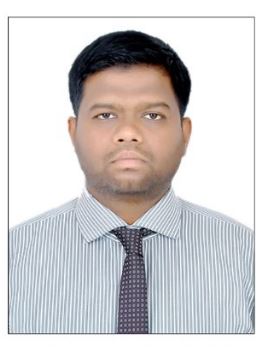 Objective:To secure a challenging and rewarding position in Service and Operations that utilizes my skills and experience towards making a positive significance.Work Experience – 5 years + CummulativeHIMBIOSYS, Kalaburagi, IndiaBiomedical Service Engineer (11/01/2015 to 15/12/2017)Job Profile :Installing the machine as per the Technical & End User Manual.Testing Electrical Safety, Functional Tests, Pre Delivery Checks.Doing Planned Preventive Maintenance on pre-determined schedules.Corrective Calibrations as per the manufacturer standard guidelines.Repairing the breakdown, assist the customer for modification & upgrade.Technical trainings and End user Presentations.Preparing all the Engineering documentation includes Warranty Certificates, PPM Schedules, Manuals, Checklists, Service forms, Stickers.Clearing the LPO, Service Forms, Delivery Order, Invoicing from clients office.Spare parts requisition & Installations appointments with logistics.Negotiations, communications for all service quotations.NMC Healthcare, Dubai , U.A.ESales Specialist (22/06/13 to 22/02/2014)Job Role :Follow up on Contracts and Supply schedules from various MOH stores.Maintain Customer relationship and Key Account Management at hospitals.To deliver the desired target numbers and daily sales calls.Collections & Following the Credits & payments from Clients.Doing the requisitions submissions in minimal time.Resolving the Technical specification issues.Acheives product growth targets in the assigned customer accounts.Primedic – Defibrillators and AED’s.Terumo – Infusion and Syringe Pumps.Neurowerk – EEG/EMG/NCV/EP.Bovie Medical – Electrocautery Machines.Nipro – Dialysers & Consumables.Leader Healthcare, Dubai , U.A.EService Engineer (19/06/2011 to 24/10/2012)Job Profile : Range of products of the following :Oxygen Concentrators from Airsep Medical.Suction Apparatus from MG Electric.Airway Clearance Systems from Electromed.Surgical Diathermy from Ellman.Temperature Management system (Blood Warmer & Body Warmer ) from 3M.Defibrillators and AED’s from Zoll Medical.Laser Derma units from Cutera.Ventillators and the CPAP BIPAP from Weinmann.Educational Profile :2015- Masters in Business AdministrationSpecialization : Marketing Management.Sikkim Manipal UniversitySikkim,India2010- Bachelor Of EngineeringCourse : Bio-Medical EngineeringVisveswaraiah Technological UniversityBelgaum, India2007- Diploma CourseMajor : Health Information AdministrationSikkim Manipal University Of Health Medical & Technological SciencesGangtok, Sikkim, India.2004 - XIIPre-University Education BoardBangalore, India2001 -XSecondary School Leaving CertificateKarnataka Secondary Education Examination BoardCertifications :Certificate in MS Advanced Excel from Manipal Prolearn ( July ’15 )Product & Technical Training-EEG, EMG, NCV, EP  ( Sep’ 13 )-SIGMA MEDIZIN TECKNIK GmbH, Neurowerk, Germany.Service & Maintenance Training of Oxygen Concentrators  ( July’ 11 )-Airsep Medical Corporation, U.S.ASpeed Test – Commerce Educational Institutes Association Of Karnataka (May’06)Hospital Internship :Krishna Institute Of Medical Sciences- KIMS Hospital, Hyderabad, India.(August 2010 to January 2011 )-Biomedical Observership on Maintenance of Medical Equipments.Personnel Skills :Flexibility and willingness to multitask.Excellent presentation and communication skills.Organization and prioritization skills.Self Motivated and driven.Positive and “can do” attitudeAbility to address queries.Able to take ownership and responsibilities. Personnel Details :Date of Birth            :  19th January, 1985      Gender                     :  Male            Marital Status          :  Single           Nationality               :  Indian        Visa                       :  Visit Visa Declaration :I hereby declare that the given information is true & best of my knowledge & belief.